RFQ # LSD-2022-0225ATTACHMENT # 4Packaging Examples for Classroom KitsEach box will be color coded and marked by the school and grade level, as outlined in RFQ LLSD-2022-0225 Section 4 “scope of work” .Grades K-2 ONLYItem Dimensions:  13 ¼”L x 9 7/8”D x 3”H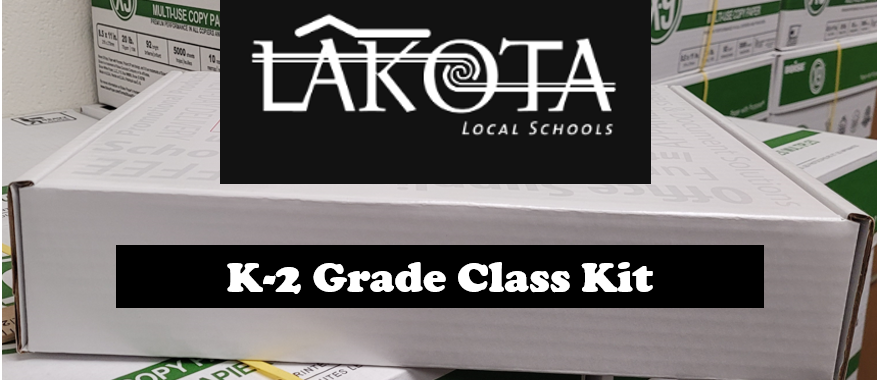 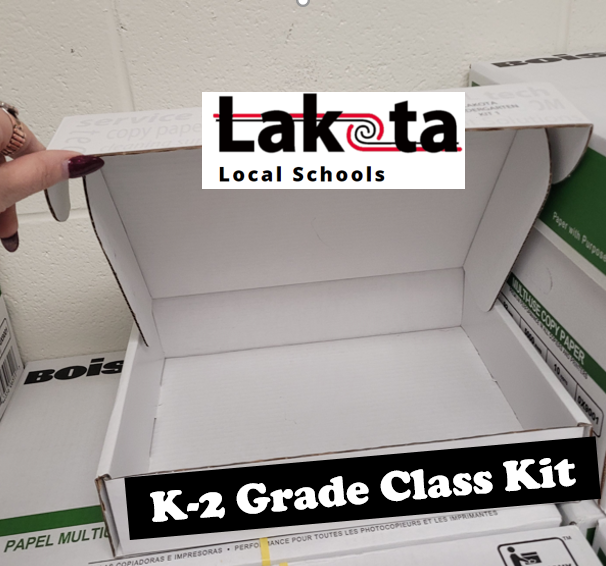 RFQ # LSD-2022-0225ATTACHMENT 4 (cont’d)Packaging Examples for Classroom KitsEach box will be color coded and marked by the school and grade level, as outlined in RFQ LLSD-2022-0225 Section 4 “scope of work” .Grades 3-8 ONLYDimensions: Size to be determined by supplier to fit all kit contents listed on offer sheets (Attachment #1), see sample below.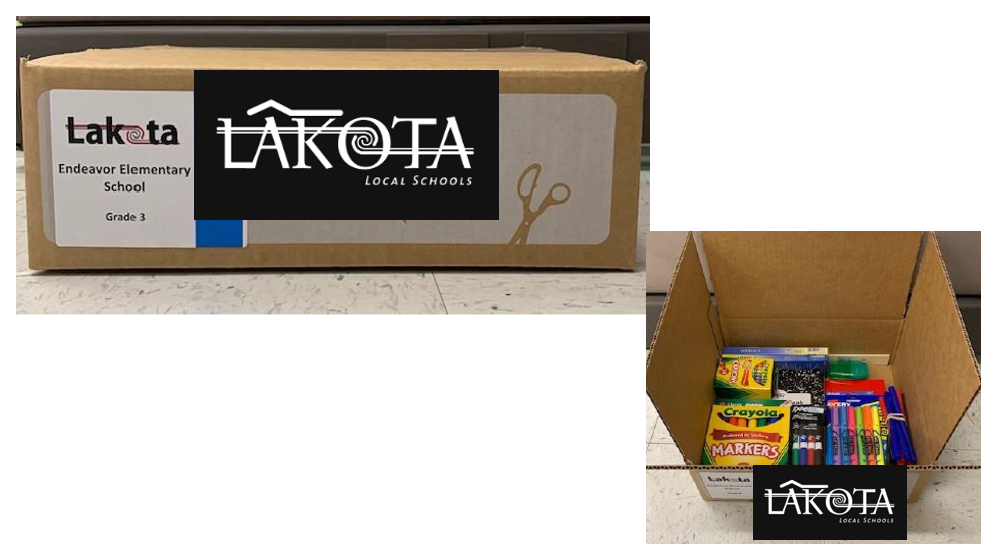 